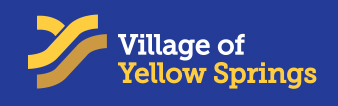 Press ReleaseFebruary 20, 2019Late last night, the Village received the pre-disciplinary report on Officer Meister from hearing officer Jeff Hazlett. This report found Officer Meister did not violate Village policies stemming from the December 13, 2018 incident when he failed to provide backup at the scene of a shooting. It is important to note that the finding he did not violate policy was based, not upon the actual actions of Officer Meister, but upon the finding that Village policies were not specific enough to be absolutely clear in guiding Officer Meister’s actions in this case. Chief Carlson will begin working immediately with the Village Manager’s Office to write more specific and clear policies to guide officers’ actions in the future to govern use of overtime and expectations of officers in regard to emergency situations to avoid situations where the public and officers are at risk and Village resources are readily available. The past few months have shown that the Village disciplinary processes are fair and just.  